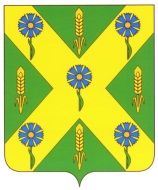 РОССИЙСКАЯ  ФЕДЕРАЦИЯОРЛОВСКАЯ ОБЛАСТЬАДМИНИСТРАЦИЯ НОВОСИЛЬСКОГО РАЙОНАПОСТАНОВЛЕНИЕ16 июня 2021 г.				                                           № 195              г. НовосильО внесении изменений в муниципальную  программу«Образование в Новосильском  районе», утвержденную  постановлением администрации Новосильского районаот «30» декабря 2020  г. № 391В целях приведения объемов финансирования программных мероприятий в соответствие с выделенными бюджетными ассигнованиями на 2021 год и плановый период 2022-2023 годов, необходимости проведения мероприятий по внедрению персонифицированного финансирования не менее 25% объединений в учреждениях дополнительного образования в рамках реализации мероприятий федерального проекта «Успех каждого ребенка» национального проекта «Образование», наиболее эффективного распределения денежных средств муниципальной программы «Образование в Новосильском  районе», утвержденной  постановлением администрации Новосильского района «Об утверждении муниципальной программы «Образование в Новосильском  районе» № 391 от 30.12.2020 г., в пределах утвержденных лимитов бюджетных ассигнований на 2021 год и плановый период 2022-2023 годов   администрация Новосильского района п о с т а н о в л я е т:1. Внести следующие изменения в муниципальную программу «Образование в Новосильском  районе»:1.1. в паспорте муниципальной программы Новосильского района «Образование в Новосильском районе»: раздел «Задачи муниципальной программы» дополнить пунктом 12«12)обеспечение функционирования системы персонифицированного финансирования, обеспечивающей свободу выбора образовательных программ, равенство доступа к дополнительному образованию за счет средств бюджетов бюджетной системы, легкость и оперативность смены осваиваемых образовательных программ.».раздел «Целевые показатели (индикаторы) результативности муниципальной программы» дополнить пунктом 22«22)Охват детей в возрасте от 5 до 18 лет, имеющих право на получение дополнительного образования в рамках системы персонифицированного финансирования – не менее 25%.».раздел «Объемы финансирования муниципальной программы» изложить в новой редакции1.2. раздел 1. Характеристика текущего состояния, содержание проблемы, обоснование необходимости ее решения программно-целевым методом дополнить краткой характеристикой задач в области персонифицированного финансирования дополнительного образования детей после предложения «Объем финансирования для закупки оборудования составляет 449 676,80 руб.» вставить абзац: «В целях реализации мероприятий федерального проекта «Успех каждого ребенка» национального проекта «Образование», утвержденного протоколом президиума Совета при Президенте Российской Федерации по стратегическому развитию и национальным проектам от 3 сентября 2018 года № 10, в целях обеспечения равной доступности качественного дополнительного образования в Новосильском районе реализуется система персонифицированного финансирования дополнительного образования детей, подразумевающая предоставление детям сертификатов дополнительного образования. С целью обеспечения использования сертификатов дополнительного образования МБУ ДО «Центр творчества» Новосильского района руководствуется Правилами персонифицированного финансирования дополнительного образования детей и ежегодно принимает программу персонифицированного финансирования дополнительного образования детей в Новосильском районе.».  1.3.раздел 4. Перечень основных мероприятий муниципальной программы дополнить пунктом 10«10.Обеспечение функционирования системы персонифицированного финансирования дополнительного образования детей:-внедрение и обеспечение функционирования системы персонифицированного финансирования дополнительного образования детей, подразумевающей предоставление детям сертификатов дополнительного образования с возможностью использования в рамках системы персонифицированного финансирования дополнительного образования детей;-методическое и информационное сопровождение поставщиков услуг дополнительного образования, независимо от формы собственности, семей и иных участников системы персонифицированного финансирования дополнительного образования детей.».1.4. В приложении 1 к муниципальной программе «Образование в Новосильском  районе» «Перечень основных мероприятий муниципальной программы» Раздел 3 «Дополнительное образование» дополнить мероприятиями: Основное мероприятие 3 «Выполнение проектной документации на капитальный ремонт здания МБУ ДО «Центр творчества»»;Основное мероприятие 4 «Обеспечение функционирования системы персонифицированного финансирования дополнительного образования детей»1.5. В приложении 3 к муниципальной программе «Образование в Новосильском  районе» « Перечень целевых показателей (индикаторов) результативности муниципальной программы» Раздел 3 «Дополнительное образование» дополнить индикатором 22 «Доля детей в возрасте от 5 до 18 лет, имеющих право на получение дополнительного образования в рамках персонифицированного финансирования в общей численности детей в возрасте от 5 до 18 лет».1.6. Приложение 4 к муниципальной программе «Образование в Новосильском  районе»   «Ресурсное обеспечение муниципальной программы  «Образование в Новосильском районе»» изложить в новой редакции согласно приложению 1;1.7. Приложение 5 к муниципальной программе «Образование в Новосильском  районе»  «План реализации муниципальной программы «Образование в Новосильском районе» изложить в новой редакции согласно приложению 2.2. Опубликовать настоящее постановление на официальном сайте Новосильского района в информационно-телекоммуникационной сети «Интернет».3. Контроль за исполнением настоящего постановления возложить на заместителя главы администрации района по социальным вопросам   Дьячкова Сергея Николаевича.И.о. главы района                                                                                Ю.В. ТрусовОбъемы финансирования муниципальной программы, всего, в т. ч.:Финансирование программы осуществляется за счет средств федерального, областного и муниципального бюджета.Общий объем финансирования программы  – 696 771,49  тыс. рублей, в том числе по годам:2021 год –  522 977,840  тыс. рублей2022 год –  92 662,805  тыс. рублей2023 год –  81 130,842  тыс. рублейФинансирование за счет средств федерального бюджета - 18 948,177 тыс. рублей,в том числе по годам:2021 год –  7 904,126 тыс. рублей2022 год –  7 948,742 тыс. рублей2023 год –   3 095,309 тыс. рублейФинансирование за счет средств областного бюджета - 132 398,198 тыс. рублей,в том числе по годам:2021 год –  43 678,602 тыс. рублей2022 год –  45 891,063 тыс. рублей2023 год –  42 828,533 тыс. рублейФинансирование за счет средств муниципального бюджета – 545 425,120 тыс. рублей,в том числе по годам:2021 год –  471 395,12 тыс. рублей2022 год –  38 823,000 тыс. рублей2023 год –  35 207,000 тыс. рублей